Understanding and Interrogating Dominant Culture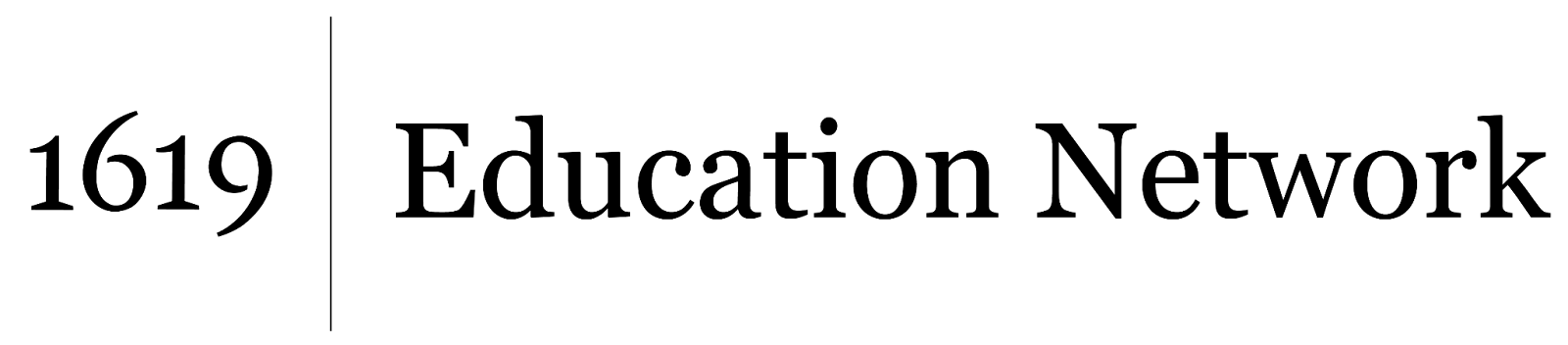 Unit by Friendship Public Charter School team,part of the 2021 cohort of The 1619 Project Education Network“Keeping Up with the Kardashians Is Ending. But Their Exploitation of Black Women’s Aesthetics Continues” is an article from Time magazine.Have you ever watched Keeping up with the Kardashians? Regardless, what is your opinion of the show or the Kardashian/Jenner family?As the article points out, Kim Kardashian’s controversial 2014 Paper magazine cover drew comparisons to Saartjie Baartman, a 19th-century South African woman. However, how did society’s treatment of Kim Kardashian differ from Saartjie Baartman, and women of African descent for the last several centuries?What does the article mean when it says that shows like Keeping up with the Kardashians promote society’s “fascination with the aesthetics of Blackness” while they are unwilling to “engage with the ugliness of anti-Black racism at the same time?”Do you agree with the above claim? How does this make you feel? Do you think white culture and society often do this?What are some of the actions that Kim Kardashian and her siblings made that rely on “racial performance?” Do you think this encourages other white people in society to do the same? Why?What is blackfishing and how is it different from cultural appropriation?What benefits and advantages do white people who engage in cultural appropriation and blackfishing that people of African descent and other persons of color do not enjoy?Do you agree with the critiques and claims raised in this article? If so, what do you think can and should be done? Do you think all Americans have the same responsibilities or do their responsibilities and obligations depend on their race?